  АУКЦИОННАЯ ДОКУМЕНТАЦИЯпо открытому аукциону на право заключения договоров аренды нежилых помещений, являющихся  собственностью муниципального образования – Ершичский район Смоленской области:площадью 23,8 кв.м., расположенного по адресу: Смоленская область, Ершичский район, с. Ершичи,  ул. Низинская, д. 19, функциональное использование - под магазин по продаже продовольственных товаров; площадью 24,9 кв.м.,  расположенного по адресу: Смоленская область, Ершичский район, с. Ершичи,  ул. Низинская, д. 19, функциональное использование -  под магазин по продаже продовольственных и непродовольственных товаров;  площадью 30,3 кв.м.,  расположенного по адресу: Смоленская область, Ершичский район, с. Ершичи, ул. Советская, д. 27, функциональное использование -  под парикмахерскую.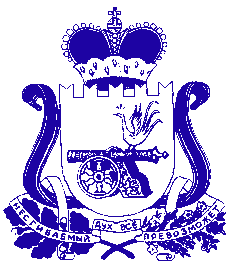 АДМИНИСТРАЦИЯ  МУНИЦИПАЛЬНОГО ОБРАЗОВАНИЯ –ЕРШИЧСКИЙ  РАЙОН СМОЛЕНСКОЙ ОБЛАСТИП О С Т А Н О В Л Е Н И Еот  28.04.2017 №167          с. Ершичи Ершичского района Смоленской областиО  проведении торгов в форме открытого аукциона на право заключения договоров аренды нежилых помещений, являющихся собственностью муниципального образования -Ершичский район Смоленской области          В соответствии с Федеральным законом от 26.07.2006 №135-ФЗ «О защите конкуренции», руководствуясь приказом ФАС России от 10.02.2010 №67 «О порядке проведения конкурсов или аукционов на право заключения договоров аренды, договоров безвозмездного пользования, договоров доверительного управления имуществом, иных договоров, предусматривающих переход прав в отношении государственного или  муниципального  имущества, и перечне видов имущества, в отношении которого заключение указанных договоров может осуществляться путем проведения торгов в форме конкурса», статьей 41 Устава муниципального образования – Ершичский район Смоленской области, Административным регламентом «Подготовка и проведение торгов на право заключения договоров аренды муниципального имущества муниципального образования – Ершичский район Смоленской области», утверждённым постановлением Администрации муниципального образования – Ершичский район Смоленской области от 11.04.2014 №88 (в редакции постановления Администрации муниципального образования – Ершичский район Смоленской области от  27.05.2016 №132) Администрация муниципального образования – Ершичский район Смоленской области  п о с т а н о в л я е т:   1. Провести торги в форме открытого аукциона на право заключения договоров  аренды сроком на 11 месяцев следующих нежилых помещений,  являющихся собственностью муниципального образования – Ершичский район Смоленской области:  - площадью 23,8 кв.м., расположенного по адресу: Смоленская область, Ершичский район, с. Ершичи,  ул. Низинская, д. 19, функциональное использование - под магазин по продаже продовольственных товаров; - площадью 24,9 кв.м., расположенного по адресу: Смоленская область, Ершичский район, с. Ершичи,  ул. Низинская, д. 19, функциональное использование -  под магазин по продаже продовольственных и непродовольственных товаров; - площадью 30,3 кв.м.,  расположенного по адресу: Смоленская область, Ершичский район, с. Ершичи,  ул. Советская, д. 27, функциональное использование -  под парикмахерскую.  2. Возложить полномочия по организации и проведению открытого аукциона на право заключения договоров аренды указанных выше нежилых помещений на комиссию муниципального образования - Ершичский район Смоленской области по проведению торгов в форме открытого аукциона на право заключения договоров аренды нежилых помещений, являющихся собственностью муниципального образования – Ершичский район Смоленской области (далее по тексту – комиссия).   3. Комиссии в соответствии с действующим законодательством Российской Федерации:  - определить начальную цену торгов на право заключения договоров аренды нежилых помещений, указанных в пункте 1 настоящего постановления на основании отчетов независимого оценщика, составленных в соответствии с законодательством Российской Федерации об оценочной деятельности;  - в целях оповещения всех заинтересованных лиц опубликовать в Ершичской районной газете «Нива», на сайте Администрации муниципального образования - Ершичский район Смоленской области и на федеральном сайте torgi.gov.ru официальные извещения о проведении  торгов в форме открытого аукциона на право заключения договоров аренды нежилых помещений, указанных в пункте 1 настоящего постановления. 4. Настоящее постановление вступает в силу со дня его принятия и подлежит официальному опубликованию в Ершичской районной газете «Нива».Глава муниципального образования – Ершичский район Смоленской области                               К.Н. Серенков                                       ИЗВЕЩЕНИЕ     На основании постановления Администрации  муниципального образования  - Ершичский район Смоленской области от 28.04.2017 №167 «О проведении торгов в форме открытого аукциона на право заключения договоров аренды нежилых помещений, являющихся собственностью муниципального образования -  Ершичский район Смоленской области» Администрация муниципального образования - Ершичский район Смоленской области сообщает о проведении 08 июня 2017 года в 10 часов 00 минут в здании Администрации муниципального образования - Ершичский район Смоленской области по адресу: Смоленская область, Ершичский район, с. Ершичи,  ул. Советская,  д.22,  каб.309, торгов в форме открытого аукциона на право заключения договоров аренды следующих нежилых помещений, являющихся собственностью муниципального образования – Ершичский район Смоленской области, расположенных в селе Ершичи Ершичского района Смоленской области:ЛОТ №11. Сведения о нежилом помещении, выставленном на аукцион на право заключения договора аренды:        1.1. Наименование объекта  - нежилое помещение площадью 23,8 кв.м.,                                                       функциональное использование - под магазин по продаже продовольственных товаров.           1.2. Местонахождение: Смоленская область, Ершичский район,                                                                         с. Ершичи, ул. Низинская, д. 19.       1.3. Собственность: муниципальная.       1.4. Начальная цена рыночной стоимости аренды нежилого помещения за 11 месяцев, определенная на основании отчета независимого оценщика от 02.05.2017 №01/05/17, составленного в соответствии с законодательством Российской Федерации об оценочной деятельности, составляет 50490 рублей 00 копеек (Пятьдесят тысяч четыреста девяносто рублей 00 копеек) без учета стоимости коммунальных услуг и без учета НДС 18%.       1.5. Шаг аукциона – 5% от начальной цены (величина повышения начальной цены) – составляет 2524 рубля 50 копеек (Две тысячи пятьсот двадцать четыре рубля 50 копеек). Задаток для участия в аукционе не требуется.       1.6. Победителем  аукциона признается участник, предложивший наиболее высокую цену аренды объекта аукциона.      1.7. Форма платежа арендной платы: в соответствии с условиями договора аренды.      1.8. Адрес места приема заявок: Смоленская  область, Ершичский район,                                                            с. Ершичи, ул. Советская, д.22, 3-й этаж, каб.307, с 06.05.2017г. по 05.06.2017г. (включительно) с 9 часов 00 минут до 17 часов 00 минут ежедневно (время московское), кроме субботы и воскресенья, тел. (48155) 2-15-44.       1.9. 06 июня 2017 года в 10 часов 00 минут в здании Администрации муниципального образования - Ершичский район Смоленской области Организатором аукциона будут определены участники аукциона по Лоту №1. Организатор определяет участников аукциона по Лоту №1 и направляет каждому заявившему список претендентов на участие в аукционе. ЛОТ №21. Сведения о нежилом помещении, выставленном на аукцион на право заключения договора аренды:        1.1. Наименование объекта –  нежилое помещение площадью 24,9 кв.м., функциональное использование — под магазин по продаже продовольственных и непродовольственных товаров.       1.2. Местонахождение: Смоленская область, Ершичский район,                                           с. Ершичи,  ул. Низинская, д. 19.       1.3. Собственность: муниципальная.       1.4. Начальная цена рыночной стоимости аренды нежилого помещения за 11 месяцев, определенная на основании отчета независимого оценщика от 02.05.2017 №02/05/17, составленного в соответствии с законодательством Российской Федерации об оценочной деятельности, составляет 52800 рублей 00 копеек  (Пятьдесят две тысячи восемьсот рублей 00 копеек) без учета стоимости коммунальных услуг и без учета НДС 18 %.       1.5. Шаг аукциона – 5 % от начальной цены (величина повышения начальной цены) – составляет 2640 рублей 00 копеек (Две тысячи шестьсот сорок рублей 00 копеек). Задаток для участия в аукционе не требуется.       1.6. Победителем  аукциона признается участник, предложивший наиболее высокую цену аренды объекта аукциона.      1.7. Форма платежа арендной платы: в соответствии с условиями договора аренды.      1.8.  Адрес места приема заявок: Смоленская  область, Ершичский район,                                           с. Ершичи, ул. Советская, д. 22, 3-й этаж, каб.307, с 06.05.2017г. по 05.06.2017г. (включительно) с 9 часов 00 минут до 17 часов 00 минут ежедневно (время московское), кроме субботы и воскресенья, тел. (48155) 2-15-44.       1.9. 06 июня 2017 года в 10 часов 30 минут в здании Администрации муниципального образования - Ершичский район Смоленской области Организатором аукциона будут определены участники аукциона по Лоту №2. Организатор определяет участников аукциона по Лоту №2 и направляет каждому заявившему список претендентов на участие в аукционе.ЛОТ №31. Сведения о нежилом помещении, выставленном на аукцион на право заключения договора аренды:        1.1. Наименование объекта  - нежилое помещение площадью 30,3 кв.м.,                                         функциональное использование - под парикмахерскую.        1.2. Местонахождение: Смоленская область, Ершичский район,                                                                            с. Ершичи, ул. Советская, д. 27.       1.3.  Собственность: муниципальная.       1.4. Начальная цена рыночной стоимости аренды нежилого помещения за 11 месяцев, определенная на основании отчета независимого оценщика от 02.05.2017 №03/05/17, составленного в соответствии с законодательством Российской Федерации об оценочной деятельности, составляет 27830 рублей 00 копеек  (Двадцать семь тысяч восемьсот тридцать рублей 00 копеек) без учета  стоимости коммунальных услуг и без учета НДС 18%.       1.5. Шаг аукциона – 5 % от начальной цены (величина повышения начальной цены) – составляет 1391 рубль 50 копеек (Одна тысяча триста девяносто один рубль 50 копеек). Задаток для участия в аукционе не требуется.       1.6. Победителем  аукциона признается участник, предложивший наиболее высокую цену аренды объекта аукциона.      1.7. Форма платежа арендной платы: в соответствии с условиями договора аренды.      1.8. Адрес места приема заявок: Смоленская  область, Ершичский район, с. Ершичи, ул. Советская, д. 22, 3-й этаж, каб.307,  с 06.05.2017г. по 05.06.2017г. (включительно) с 9 часов 00 минут  до 17 часов 00 минут ежедневно (время московское), кроме субботы и воскресенья, тел. (48155) 2-15-44.       1.9. 06 июня 2017 года в 11 часов 00 минут в здании Администрации муниципального образования - Ершичский район Смоленской области Организатором аукциона будут определены участники аукциона по Лоту №3. Организатор определяет участников аукциона по Лоту №3 и направляет каждому заявившему список претендентов на участие в аукционе.Со всеми приложениями к данному извещению можно ознакомиться на сайте Администрации муниципального образования – Ершичский район Смоленской области и  федеральном сайте torgi.gov.ru.ПОРЯДОКпроведения аукциона, открытого по составу участников             Аукцион проводится в соответствии с постановлением Администрации  муниципального образования  - Ершичский район Смоленской области от 28.04.2017 №167 «О проведении торгов в форме открытого аукциона на право заключения договоров аренды нежилых помещений, являющихся собственностью муниципального образования – Ершичский район Смоленской области»,                                                         Административным регламентом «Подготовка и проведение торгов на право заключения договоров аренды муниципального имущества муниципального образования - Ершичский район Смоленской области», утверждённым постановлением Администрации муниципального образования – Ершичский район Смоленской области от 11.04.2014г. №88 (в редакции постановления Администрации муниципального образования – Ершичский район Смоленской области от  27.05.2016г. №132), Приказом ФАС России от 10.02.2010г. №67 «О порядке проведения конкурсов или аукционов на право заключения договоров аренды, договоров безвозмездного пользования, договоров доверительного управления имуществом, иных договоров, предусматривающих переход прав в отношении государственного или  муниципального  имущества, и перечне видов имущества, в отношении которого заключение указанных договоров может осуществляться путем проведения торгов в форме конкурса», извещением, размещённым на сайте Администрации муниципального образования - Ершичский район Смоленской области и на федеральном сайте torgi.gov.ru.            Аукцион проводит комиссия муниципального образования - Ершичский район Смоленской области  по проведению торгов на право заключения договоров аренды нежилых помещений, являющихся собственностью муниципального образования – Ершичский район Смоленской области. Аукцион является открытым по составу участников и по форме подачи предложений о цене аренды.          В соответствии с протоколом об определении участников аукциона претенденты в день проведения аукциона получают билеты с номерами для открытого голосования.  В процессе проведения торгов аукционист называет цену, а участники торгов сигнализируют о готовности заключить договор аренды нежилого помещения по данной цене поднятием аукционного номера. Торг завершается ударом молотка, когда после троекратного объявления очередной цены ни один из участников не поднял номер, а победителем аукциона становится участник, который был назван аукционистом последним в предыдущем шаге. После объявления победителя аукциона, его приглашают подписать протокол о результатах торгов. Не ранее 10 (Десяти) календарных дней с момента подписания протокола с победителем аукциона заключить договор аренды нежилого помещения.          Аукцион признается несостоявшимся в случаях, если: 1) на участие в  аукционе поступило менее двух заявок; 2) после троекратного объявления начальной цены предмета аукциона ни один из участников не заявил о своем намерении заключить договор аренды по начальной цене.     В случае уклонения победителя аукциона  от подписания договора аренды аукцион на право заключения договора аренды признается несостоявшимся.  ОБРАЗЦЫ ФОРМ И ДОКУМЕНТОВ ДЛЯ ЗАПОЛНЕНИЯ УЧАСТНИКАМИФОРМА ОПИСИ ДОКУМЕНТОВ, ПРЕДСТАВЛЯЕМЫХ ДЛЯ УЧАСТИЯ В АУКЦИОНЕОПИСЬ ДОКУМЕНТОВ,представленных для участия в открытом аукционе на право заключения договора аренды                                                                                       нежилого помещения        Настоящим ______________________________________________ подтверждает, что для участия в аукционе на право заключения договора аренды нежилого помещения, являющегося собственностью муниципального образования – Ершичский район Смоленской области  ______________________________________________________________________________________________________________________________________________________________      направляются ниже перечисленные документы:Заявитель    ______________________ (__________________)Дата ____________ФОРМА ЗАЯВКИ ПРЕДСТАВЛЯЕМОЙ ДЛЯ УЧАСТИЯ В АУКЦИОНЕЗАЯВКА НА УЧАСТИЕ В АУКЦИОНЕна право заключения  договора аренды нежилого помещения,являющегося собственностью муниципального образования -Ершичский район Смоленской областиот «____» _____________ 2017г. 								  № ____Заявитель (физическое лицо или юридическое лицо)______________________________________________________________________________________________________________________                           (Ф.И.О. / наименование претендента)(заполняется физическим лицом)Документ, удостоверяющий личность:_______________________________________________Серия______________ №___________________  выдан  “___” ____________2017г.______________________________________                       (кем выдан)Место регистрации________________________________________________________________Телефон ________________Индекс___________________________________________________(заполняется юридическим лицом)Документ о государственной регистрации в качестве юридического лица____________________________________________________________________________Рег. №______________________ дата регистрации    “_____”___________ 2017г.Орган, осуществивший регистрацию__________________________________________________Место выдачи_____________________________________________________________________ИНН_____________________________________________________________________________Юридический адрес претендента: ___________________________________________________________________________________________________________________________ __________Телефон______________Факс____________Индекс______________________________________Представитель заявителя__________________________________________________________(Ф.И.О. или наименование)Действует на основании доверенности от  “____” __________ 2017 г. №____________Реквизиты документа, удостоверяющего личность представителя (для физического лица), или документа о государственной регистрации в качестве юридического лица (для юридического лица):___________________________________________________________________________________________________________________________________________________________              (наименование документа, серия, номер, дата и место выдачи (регистрации), кем и когда выдан)Объект аренды: ___________________________________________________________________Арендодатель – Администрация муниципального образования  - Ершичский район Смоленской областиСрок действия договора аренды - 11 (Одиннадцать) месяцевЗаявитель ______________________________________________________________________                                                      (Ф.И.О. / наименование претендента или его представителя)принимая решение об участии в аукционе на право заключения договора аренды нежилого помещения и последующему заключению договора аренды на объект, являющийся собственностью муниципального образования – Ершичский район Смоленской области (далее объект) не имеет претензий к состоянию объекта и обязуется заключить договор аренды в соответствии с требованиями аукционной документации на условиях, указанных в проекте договора аренды, который является неотъемлемой частью аукционной документации.Заявитель подтверждает свое согласие с условиями договора аренды, принимает все             требования аукционной документации, регламентирующей порядок проведения аукциона. Настоящей заявкой заявитель подтверждает, что в отношении него не проводится процедура ликвидации, банкротства, деятельность не приостановлена. В случае если по итогам аукциона арендодатель   предложит  заключить договор, заявитель берет на себя обязательства подписать договор аренды с арендодателем в соответствии с требованиями аукционной документации и условиями нашего аукционного предложения, в срок  не ранее 10 (Десяти) календарных дней со дня подписания членами аукционной комиссии протокола об итогах проведения аукциона. В случае если  предложения заявителя будут лучшими после предложений победителя аукциона, а победитель аукциона будет признан уклонившимся от заключения договора аренды, заявитель обязуется подписать данный договор в соответствии с требованиями аукционной документации и условиями  аукционного предложения. Заявитель извещен, что в случае признания его победителем аукциона и при уклонении или отказе от заключения (подписания) договора аренды и акта приема-передачи  он утрачивает право на заключение указанного договора аренды без возвращения задатка, результаты торгов аннулируются.       С «Правилами проведения конкурсов или аукционов на право заключения договоров аренды, договоров безвозмездного пользования, договоров доверительного управления имуществом, иных договоров, предусматривающих переход прав владения и (или) пользования в отношении государственного или муниципального имущества», утвержденными приказом  ФАС России от 10.02.2010 №67 (в редакции Приказа ФАС РФ от 30.03.2012г. №203) заявитель ознакомлен.Приложение:Подписанная претендентом опись представленных документов (в двух экземплярах).Пакет документов, указанных в описи.Заявитель: ______________________________________________________________________________________________________(должность и подпись претендента или его полномочного представителя)М.П.Заявка принята:______ час. ______ мин. “_____” __________ 2017г. за №______ФОРМА ДОВЕРЕННОСТИ НА УПОЛНОМОЧЕННОЕ ЛИЦО, ИМЕЮЩЕЕ ПРАВО ПОДПИСИ И ПОЛНОМОЧИЯ НА ПРЕДСТАВЛЕНИЕ ИНТЕРЕСОВ ОРГАНИЗАЦИИ ДЛЯ УЧАСТИЯ В АУКЦИОНЕНа бланке организации Дата, исх. номерДОВЕРЕННОСТЬ № _____с. 	                                                       ___________________________________________(прописью число, месяц и год выдачи доверенности)                     Заявитель на участие в аукционе/Участник аукциона:                      ( наименование  юридического лица, ИНН, ОГРН, местонахождение)в лице	,                  (должность, фамилия, имя, отчество единоличного исполнительного органа)действующего на основании	,(наименование документа, подтверждающего полномочия единоличного исполнительного органа организации)доверяет	(фамилия, имя, отчество, должность)паспорт серии	№	выдан	«____» ___________ 20___г., далее именуемому «Представитель заявителя»,представлять интересы________________________________________________________                                                            (наименование  юридического лица)на открытом аукционе на право заключения договора аренды на нежилое помещение общей площадью________________ расположенного по адресу:___________________________________________________________________________________________________________В целях выполнения данного поручения Представитель заявителя уполномочен:Подпись		______________________ удостоверяю(подпись удостоверяемого)                           (расшифровка подписи)Доверенность действительна до «_____»____________ 2017г.Директор __________________________ (______________________)ПРОЕКТ ДОГОВОРА АРЕНДЫ НЕДВИЖИМОГО ИМУЩЕСТВА                                                       ДОГОВОР - ПРОЕКТ                                                          аренды нежилого помещения, находящегося в муниципальной собственности муниципального образования - Ершичский район  Смоленской области     с. Ершичи                                                                                                   «____» _____________ 2017г.   Администрация муниципального образования - Ершичский район Смоленской  области (далее по тексту - Администрация МО - Ершичский район), юридический адрес: 216580  Смоленская область, Ершичский район,  с. Ершичи,  ул. Советская, д. 22, в лице Главы МО  - Ершичский район Серенкова Константина Николаевича, действующего на основании Устава МО - Ершичский район Смоленской  области,  именуемая в дальнейшем «Арендодатель», с одной Стороны, _______________________________________________________________________________________________________________________________________________, зарегистрированный  по адресу: ______________________________________________________, именуемый в дальнейшем «Арендатор», с другой Стороны, именуемые в дальнейшем Стороны, заключили настоящий Договор о нижеследующем:    1. Общие условия   1.1. Арендодатель передает, а Арендатор принимает во временное пользование за плату нежилое помещение, находящееся в муниципальной собственности муниципального образования - Ершичский район  Смоленской области, в дальнейшем именуемое «объект», нежилое помещение площадью __________ кв.м, расположенное, по адресу: Смоленская область, Ершичский район,_______________________ для использования под _____________________________________.   1.2. Величина рыночной арендной платы нежилого помещения за 11 (Одиннадцать) месяцев, определенная на основании отчета независимого оценщика от ____________________ №_________ составленного в соответствии с законодательством РФ об оценочной деятельности, и решения комиссии МО – Ершичский район по проведению торгов в форме открытого аукциона на право заключения договоров  аренды нежилых помещений (Протокол решения от ________ №____) составила __________ руб. _______ коп.  (_____________________________ рубля 00 копеек) без учета  стоимости коммунальных услуг и без учета НДС 18%. Величина рыночной арендной платы нежилого помещения за 11 (Одиннадцать) месяцев, указанная в п. 1.2, является твердой и в период срока аренды, указанный в п. 1.3 настоящего договора аренды нежилого помещения, изменению не подлежит.   1.3. Настоящий Договор заключен на срок с «____» __________ 2017г.  по «____» _________ 2018г. включительно.  1.4.  Передача объекта в аренду не влечет передачу права собственности на него.  1.5. За пределами исполнения обязательств по настоящему Договору Арендатор полностью свободен в своей деятельности. 2. Обязанности сторон2.1. Арендодатель обязуется: 2.1.1. В десятидневный срок с момента заключения настоящего Договора рассматривать обращения Арендатора по вопросам субаренды, изменения назначения арендуемого объекта, его ремонта, переоборудования. 2.1.2. Не позднее пяти дней с момента заключения настоящего Договора передать Арендатору объект по акту приема-передачи. 2.1.3. Участвовать в создании необходимых условий для эффективного использования арендуемого объекта и поддержании его в надлежащем состоянии в порядке, согласованном с Арендатором. 2.1.4.  В случае аварий, произошедших не по вине Арендатора, оказывать ему необходимое содействие в устранении их последствий. 2.1.5.  После прекращения действия настоящего договора или его досрочного расторжения принять по акту приема-передачи, который подписывается Арендодателем и Арендатором в двух экземплярах, один из которых направляется Арендодателю. 2.2. Арендатор обязуется: 2.2.1.  Использовать объект исключительно по прямому назначению, указанному в п. 1.1. настоящего Договора. 2.2.2. Не позднее пяти дней с момента заключения настоящего Договора принять у Арендодателя объект по акту приема-передачи. 2.2.3.  Вносить арендную плату в установленном настоящем Договором сроки. 2.2.4.  В случае изменения адреса или иных реквизитов в десятидневный срок направлять Арендодателю письменное уведомление об этом.2.2.5.  Нести расходы на содержание арендуемого объекта и поддерживать его в полной исправности и надлежащем техническом, санитарном и противопожарном состоянии. 2.2.6.  В пятидневный срок с момента заключения настоящего Договора оформить договора на возмещение затрат по электроэнергии и др. расходы. 2.2.7.  Немедленно извещать Арендодателя о всяком повреждении, аварии или ином событии, нанесшем (или грозящем нанести) объекту ущерб, и своевременно принимать все возможные меры по предотвращению угрозы, против дальнейшего разрушения или повреждения объекта. 2.2.8. Не осуществлять прокладку скрытых и открытых проводок и коммуникаций, перепланировок и переоборудования арендуемого объекта, вызываемых потребностями Арендатора, без письменного разрешения Арендодателя. 2.2.9.  Своевременно производить за свой счет текущий ремонт и поддерживать арендуемое помещение в исправном состоянии, а Арендодатель производят за свой счет капитальный ремонт. 2.2.10.  Не заключать договора и не вступать в сделки, следствием которых является или может являться какое-либо обременение предоставленных Арендатору по договору имущественных прав, в частности, переход их к иному лицу (договоры залога, субаренды, внесение права на аренду объекта или его части в уставный (складочный) капитал юридических лиц и др.) без письменного согласия Арендодателя. 2.2.11.  Ежеквартально до 1 числа следующего квартала, а за 4 квартал - не позднее 25 декабря текущего года, представлять Арендодателю копии платежных документов, подтверждающих перечисление арендной платы, установленной настоящим Договором и последующими изменениями и дополнениями к нему. 2.2.12. Предоставлять представителям Арендодателя беспрепятственный доступ к арендуемому объекту в случаях проведения проверок использования его в соответствии с условиями настоящего Договора, а также предоставлять им документацию, относящуюся к предмету проверки. 2.2.13. По окончании срока действия настоящего Договора или при его расторжении освободить объект не позднее трех дней после окончания действия настоящего Договора, передав его по акту приема-передачи Арендодателю в исправном состоянии. Также Арендодателю должны быть переданы по акту произведенные на объекте улучшения, составляющие его принадлежность и неотделимые без вреда для его конструкций и интерьера.  Объект считается фактически переданным Арендодателем с момента подписания акта приема-передачи. 2.2.14. Освободить объект, в связи с аварийным состоянием конструкций здания (или его части), постановкой здания на капитальный ремонт или его сносом по градостроительным причинам (основаниям) в сроки, установленные уполномоченными органами. 3. Платежи и расчеты по Договору      3.1. Величина годовой арендной платы за пользование объектом определяется в соответствии с итогами торгов  (Протокол решения  комиссии МО – Ершичский район  Смоленской области по проведению торгов в форме открытого аукциона на право заключения договора  аренды сроком на 11 месяцев нежилого помещения,  являющегося собственностью МО – Ершичский район Смоленской области от ________ №___), составляет _________ руб. 00 коп.  (_________________________ руб. 00 коп.) без учета  стоимости коммунальных услуг и без учета НДС 18 %. Величина размера арендной платы за 1 месяц составляет ______ руб. 00 коп. (____________________ рубля 00 копеек) без учета  стоимости коммунальных услуг и без учета НДС 18 %.     3.2.  Арендная плата вносится Арендатором ежеквартально в соответствии с Графиком уплаты арендной платы, являющимся приложением и неотъемлемой частью настоящего договора, до 1 числа следующего квартала, а за 4 квартал - не позднее 25 декабря текущего года, на следующий счет: ИНН 6707000856, КПП 670701001, УФК по Смоленской области (Администрация муниципального образования - Ершичский район Смоленской области  л/с 05633002050)  ОКТМО 66621433, расчетный счет 40302810345253110001, Отделение Смоленск г. Смоленск, БИК 046614001, код дохода 901 1 11 05035 05 0000 120. За несвоевременное перечисление суммы арендной платы начисляется пеня в размере 0,1% за каждый день просрочки, которая подлежит перечислению Арендатором на следующий счёт: УФК по Смоленской области (Администрация муниципального образования - Ершичский район Смоленской области  л/с 05633002050),  ИНН 6707000856/КПП 670701001, ОКТМО 66621433, расчетный счет 40302810345253110001, Отделение Смоленск                                                   г. Смоленск, БИК 046614001, код дохода 901 1 11 05035 05 0000 120.Кроме арендной платы Арендатор уплачивает в бюджет НДС. Сумму НДС Арендатор самостоятельно рассчитывает и перечисляет в доход бюджета в установленном порядке отдельным платежным поручением.    3.3. Расходы Арендатора на возмещение эксплуатационных, коммунальных и иных необходимых административно-хозяйственных затрат не включаются в установленную п. 3.1. настоящего Договора сумму арендной платы и оплачиваются Арендатором по Договору на возмещение затрат, заключаемому с Арендодателем, в сроки, определенные настоящим Договорам. 4. Ответственность сторон      4.1. В случае просрочки уплаты или неуплаты Арендатором платежей в сроки, установленные п. 3.2 настоящего Договора, начисляются пени в размере 0,1 % с просроченной суммы за каждый день просрочки, которые перечисляются Арендатором в районный бюджет на счет, указанный в п. 3.2. настоящего Договора      4.2.   В случае если Арендатор не принял в установленный настоящим Договором срок или не возвратил арендуемый объект или возвратил их несвоевременно, он обязан внести арендную плату за весь срок неисполнения обязательства на счет и в порядке, указанном в п. 3.2. настоящего Договора. 5. Порядок изменения, расторжения, прекращения и продления Договора     5.1.  Все вносимые какой-либо из Сторон предложения о внесении дополнений или изменений в настоящий Договор рассматриваются Сторонами в месячный срок и оформляются дополнительным соглашением.      5.2.   По одностороннему требованию Арендодателя или Арендатора настоящий договор может быть изменен, дополнен или расторгнут в соответствии с действующим законодательством РФ, в том числе в случае ликвидации или реорганизации Сторон, аварийного состояния арендуемого объекта, постановки его на капитальный ремонт или сноса.     5.3. Арендодатель вправе отказаться от исполнения настоящего Договора в следующих случаях, признаваемых Сторонами существенными нарушениями его условий: а) при использовании объекта (в целом или частично) не в соответствии с целями, определенными в п. 1.1. настоящего Договора. б) при умышленном или неосторожном ухудшении Арендатором состояния объекта, инженерного оборудования и прилегающих территорий либо невыполнении обязанностей, предусмотренных п.п. 2.3.4, 2.3.5, 2.3.8, 2.3.9, 2.3.11, 2.3.13, 2.3.14 настоящего Договора. Расторжение настоящего Договора не освобождает Арендатора от необходимости погашения задолженности по арендной плате.      5.4. В случае неисполнения или недобросовестного исполнения условий настоящего Договора на возмещение затрат, Арендодатель имеет право потребовать расторжение настоящего Договора в установленном порядке.      5.5.  Невыполнения или ненадлежащее исполнение условий настоящего Договора является основанием для отказа Арендатору в заключении договора аренды на новый срок. 6. Субаренда     6.1. Арендатор вправе передавать арендуемый объект в субаренду, а также вносить изменения в уже существующие договора субаренды в части уменьшения или увеличения площади переданных в субаренду помещений только с письменного разрешения Арендодателя.     6.2. Обязательным условием разрешения на передачу части арендуемого объекта в субаренду является отсутствие задолженности Арендатора по арендной плате.     6.3.  Размер помещения, передаваемого в субаренду не должен превышать 30% общей площади арендуемого объекта.     6.4.   При рассмотрении вопроса о согласовании передачи части арендуемых помещений в субаренду производится перерасчет арендной платы по договору аренды в случае, если коэффициент использования объекта по виду деятельности арендатора ниже, чем коэффициент по виду деятельности субарендатора.      6.5. Договор субаренды должен быть согласован Арендодателем и подлежит обязательному учету у Арендодателя.      6.6.   Срок действия договора субаренды не может превышать срок действия настоящего Договора.      6.7.   При досрочном расторжении настоящего Договора договор субаренды прекращает свое действие.     6.8.   Арендатор обязан письменно уведомить Арендодателя о досрочном расторжении договора субаренды. 7.  Прочие положения    7.1. Стоимость неотделимых улучшений арендованного имущества, произведенных Арендатором с согласия Арендодателя, после прекращения настоящего Договора возмещению Арендатору не подлежит.    7.2. Реорганизация Сторон, а также перемена собственника или владельца иных вещных прав на арендуемый объект не являются основанием для изменения условий или расторжения настоящего Договора.     7.3. Взаимоотношения сторон, не урегулированные настоящим Договором, регламентируются действующим законодательством РФ и Смоленской области.     7.4.   Договор вступает в силу с момента его подписания обеими Сторонами.      7.5.  Настоящий Договор составлен в двух экземплярах (по одному для каждой из Сторон), имеющих одинаковую юридическую силу. Реквизиты и подписи Сторон:№п\пНаименованиеКол-во страниц1.Заявка на участие в аукционе 2.Копия паспорта (для физических лиц)Копия паспорта (для физических лиц)3.Доверенность, заверенная участником размещения заказа4.Свидетельство о внесении записи в Единый государственный реестр юридических лиц (индивидуальных предпринимателей)5.Свидетельство о постановке на учет в налоговом органе Российской Федерации6.Выписка из Единого государственного реестра юридических лиц (для юридических лиц)7.Выписка из Единого государственного реестра индивидуальных предпринимателей (для индивидуальных предпринимателей)8.Копии учредительных документов9.Прочие документы                       Арендодатель:Администрация МО - Ершичский район в лице Главы  МО  - Ершичский район К.Н.Серенкова, действующего на основании Устава МО - Ершичский район Смоленской  области Смоленская область, Ершичский район,  с. Ершичи, ул. Советская, д. 22_______________________   К.Н.Серенков                    Арендатор:_______________________________________________________________________________________________________________________________________________________________________________________________________________________________________________________________________________________________________________________________________________________________________________________________________________Ф.И.О.  арендатора  